Koolrabi salade (Dany)Ingrediënten– koolrabi, in smalle reepjes– 1 courgette, in even smalle reepjes (je kan een dunschiller gebruiken)– 1 bos dille (zo’n 6 eetlepels)– sap en geraspte schil van 1 citroen– 4 eetlepels olijfolie– 1 teen knoflook, heel fijn gehakt (pletten kan ook)– peper en zoutBereiding – Meng alle ingrediënten in een kom en laat 10 minuten trekken.– Proef en voeg eventueel nog wat peper en zout toe. Er mag wel wat zout in om tegen de zure citroen op te kunnen.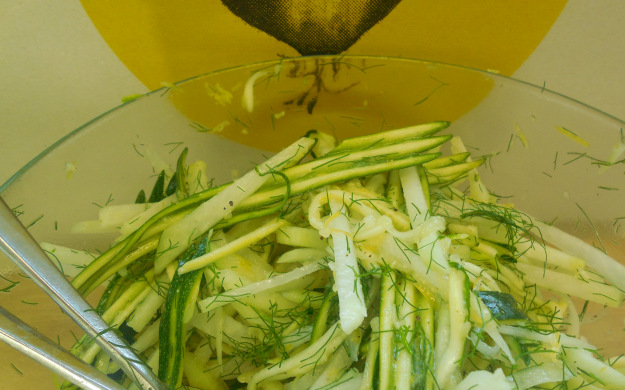 